Минобрнауки РоссииФедеральное государственное бюджетное образовательное учреждение высшего образования «Сыктывкарский государственный университет имени Питирима Сорокина»(ФГБОУ ВО «СГУ им. Питирима Сорокина»)Институт истории и праваСтуденческое научное объединениеРегиональное отделение Российского военно-исторического общества в Республике КомиПРОГРАММАРеспубликанской научной конференции«Образ Победы: репрезентация исторической памяти о Великой Отечественной войне»4 мая 2023 годаСыктывкар 2023ПЛЕНАРНОЕ ЗАСЕДАНИЕРегламент выступлений на секциях:
10 минут (7 минут – доклад, 5 минут – обсуждение).СЕКЦИОННЫЕ ЗАСЕДАНИЯСекция №1:«ВЕЛИКАЯ ОТЕЧЕСТВЕННАЯ ВОЙНА ПО МАТЕРИАЛАМ СЕМЕЙНОГО АРХИВА»Секция №2:«ВЕЛИКАЯ ОТЕЧЕСТВЕННАЯ ВОЙНА ПО МАТЕРИАЛАМ 
СЕМЕЙНОГО АРХИВА»Секция №3:«МОИ ЗЕМЛЯКИ – УЧАСТНИКИ ВЕЛИКОЙ ОТЕЧЕСТВЕННОЙ ВОЙНЫ»Объединенная секция №4:«ПРОТИВОДЕЙСТВИЕ ФАЛЬСИФИКАЦИИ ИСТОРИИ ВЕЛИКОЙ ОТЕЧЕСТВЕННОЙ ВОЙНЫ КАК ВАЖНОЕ НАПРАВЛЕНИЕ СОХРАНЕНИЯ ИСТОРИЧЕСКОЙ ПАМЯТИ»«ВЕЛИКАЯ ОТЕЧЕСТВЕННАЯ ВОЙНА В ПРОСТРАНСТВЕ ПАМЯТИ СОВРЕМЕННОГО РОССИЙСКОГО ОБЩЕСТВА: СОБЫТИЯ, ОБРАЗЫ, СИМВОЛЫ»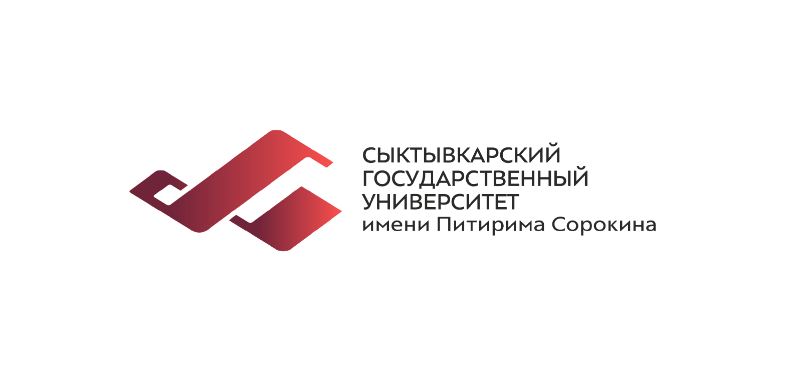 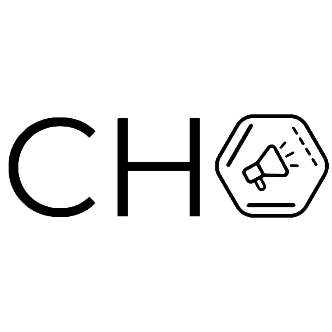 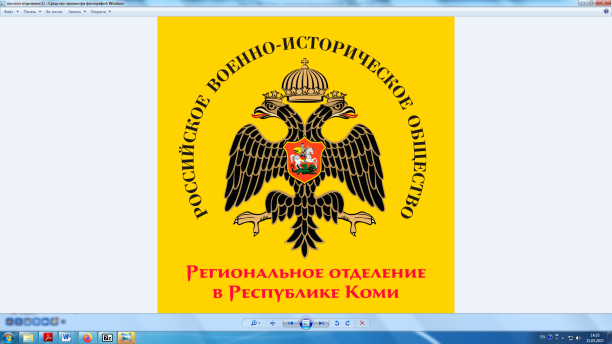 Время проведения:14:30-15:00Место проведения:СГУ им. Питирима Сорокина, Учебный корпус №4 (ул. Катаева, д. 9), 201 ауд.Модератор:Поляков Юрий Васильевич
студент 3 курса бакалавриата, председатель СНО СГУ им. Питирима СорокинаМодератор:Поляков Юрий Васильевич
студент 3 курса бакалавриата, председатель СНО СГУ им. Питирима Сорокина14:00 – регистрация участников конференции (2 этаж)14:30 – начало Пленарного заседания14:00 – регистрация участников конференции (2 этаж)14:30 – начало Пленарного заседанияПриветственные словаПриветственные словаМАКСИМОВА Любовь Анатольевнакандидат исторических наук, доцент, директор Института истории и права СГУ им. Питирима Сорокина, председатель регионального Российского военно-исторического обществаМАКСИМОВА Любовь Анатольевнакандидат исторических наук, доцент, директор Института истории и права СГУ им. Питирима Сорокина, председатель регионального Российского военно-исторического обществаМАКСИМОВА Любовь Анатольевнакандидат исторических наук, доцент, директор Института истории и права СГУ им. Питирима Сорокина, председатель регионального Российского военно-исторического обществаМАКСИМОВА Любовь Анатольевнакандидат исторических наук, доцент, директор Института истории и права СГУ им. Питирима Сорокина, председатель регионального Российского военно-исторического обществаПрограмма пленарного заседанияПрограмма пленарного заседанияПОЛЯКОВ Юрий Васильевичстудент 3 курса бакалавриата, председатель Студенческого научного объединения СГУ им. Питирима СорокинаНаучный доклад «Великая Отечественная война в воспоминаниях детей на территории Коми АССР»ЛОБАНОВА Марина Константиновна8 класс,  село КорткеросНаучный руководитель:Киршина Юлия Анатольевна, ГОУ РК «Республиканский центр образования» Центр дистанционного обученияВидеоролик «Женское дело - война..?»БОЧАРОВ Сергей Александровичкандидат искусствоведения, доцент кафедры изобразительного искусства и дизайна Института культуры и искусства СГУ им. Питирима СорокинаЦеремония награждения участников творческого конкурса «Образ Победы: репрезентация исторической памяти о Великой Отечественной войне»Время проведения:15:00-16:30Время проведения:15:00-16:30Место проведения:СГУ им. Питирима Сорокина, Учебный корпус №4 (ул. Катаева, д. 9), ауд. 201Жюри секции:ПАВЛОВА Татьяна Вячеславовна,
кандидат исторических наук, доцент кафедры истории и методики обучения общественно-правовым дисциплинамЯРОВИКОВА Наталья Дмитриевна,
преподаватель кафедры истории России и зарубежных стран, заместитель директора Института истории и праваПОЛЯКОВ Юрий Васильевич,
студент 3 курса бакалавриата, председатель Студенческого научного объединения СГУ им. Питирима СорокинаЖюри секции:ПАВЛОВА Татьяна Вячеславовна,
кандидат исторических наук, доцент кафедры истории и методики обучения общественно-правовым дисциплинамЯРОВИКОВА Наталья Дмитриевна,
преподаватель кафедры истории России и зарубежных стран, заместитель директора Института истории и праваПОЛЯКОВ Юрий Васильевич,
студент 3 курса бакалавриата, председатель Студенческого научного объединения СГУ им. Питирима СорокинаЖюри секции:ПАВЛОВА Татьяна Вячеславовна,
кандидат исторических наук, доцент кафедры истории и методики обучения общественно-правовым дисциплинамЯРОВИКОВА Наталья Дмитриевна,
преподаватель кафедры истории России и зарубежных стран, заместитель директора Института истории и праваПОЛЯКОВ Юрий Васильевич,
студент 3 курса бакалавриата, председатель Студенческого научного объединения СГУ им. Питирима Сорокина1.ГОЛИКОВА Виктория Александровнастудент 1 курса ГПОУ «СГПК»Научный руководитель:Калинина Ольга НиколаевнаСудьбы родных моей семьи в годы Великой Отечественной войны2.ЗАПАПАНИНА Эмилия Дмитриевнастудент 2 курса, ФГБОУ ВО СГУ им. Питирима СорокинаНаучный руководитель:Зезегова Ольга ИвановнаМой прадед С.Н. Турковский – участник Великой Отечественной войны3.КАРИЧ Степан Вячеславовичстудент 1 курса, ФГБОУ ВО СГУ им. Питирима СорокинаНаучный руководитель:Яковлева Светлана ИльиничнаВоспоминания из детства4.КОВАЛЕНКО Виктория Сергеевнастудент 1 курса, ФГБОУ ВО СГУ им. Питирима СорокинаНаучный  руководитель:Яковлева Светлана ИльиничнаМой прадед – участник Великой отечественной войны5.КОЗЛОВА Екатерина Сергеевнастудент 1 курса, ФГБОУ ВО СГУ им. Питирима СорокинаНаучный руководитель:Яровикова Наталья ДмитриевнаПройден путь боевой. Александр Костылев6.НАЙМУШИН Тихон Константиновичстудент 1 курса, ФГБОУ ВО СГУ им. Питирима СорокинаНаучный руководитель:Яковлева Светлана ИльиничнаНаше прошлое – залог прекрасного будущего7.ПЛЕХОВ Роман Николаевичстудент 1 курса, ФГБОУ ВО СГУ им. Питирима СорокинаНаучный руководитель:Яковлева Светлана ИльиничнаИстория моего предка в Великой Отечественный войне8.ШЛОПОВА Элина Юрьевнастудент 1 курса, ФГБОУ ВО СГУ им. Питирима СорокинаНаучный руководитель:Яровикова Наталья Дмитриевна«Побратимы». История фронтовика Леонида Григорьевича Афанасьева в его собственном изложенииВремя проведения:15:00-16:30Время проведения:15:00-16:30Место проведения:СГУ им. Питирима Сорокина, Учебный корпус №4 (ул. Катаева, д. 9), ауд. 206Жюри секции:ИВАНОВ Фёдор Николаевич,
кандидат исторических наук, доцент кафедры истории России и зарубежных странПОПОВ Назар Александрович,
магистрант 2 курса, специалист дирекции Института истории и праваЖюри секции:ИВАНОВ Фёдор Николаевич,
кандидат исторических наук, доцент кафедры истории России и зарубежных странПОПОВ Назар Александрович,
магистрант 2 курса, специалист дирекции Института истории и праваЖюри секции:ИВАНОВ Фёдор Николаевич,
кандидат исторических наук, доцент кафедры истории России и зарубежных странПОПОВ Назар Александрович,
магистрант 2 курса, специалист дирекции Института истории и права1.АКИМОВА Мария Викторовнастудент 1 курса, ФГБОУ ВО СГУ им. Питирима СорокинаНаучный руководитель:Яровикова Наталья ДмитриевнаОни ковали победу на фронте и в тылу: к истории семьи Клепиковских2.БЫЛОВА Дана Максимовнастудент 1 курса, ФГБОУ ВО СГУ им. Питирима СорокинаНаучный руководитель:Яровикова Наталья ДмитриевнаСтраницы из жизни фронтовой медицинской сестры – Славентантор Натальи Фёдоровны3.ГЛАДЫШЕВА Ксения Александровнастудент 1 курса, ФГБОУ ВО СГУ им. Питирима СорокинаНаучный руководитель:Яровикова Наталья ДмитриевнаДва брата. Две дороги к великой Победе.4.КУЛИКОВА Татьяна Валерьевнастудент 1 курса, ФГБОУ ВО СГУ им. Питирима СорокинаНаучный руководитель:Яровикова Наталья ДмитриевнаВойна в судьбе Виктора Лобанова5.ЛОДЫГИН Антон Викторовичстудент 1 курса, ФГБОУ ВО СГУ им. Питирима СорокинаНаучный руководитель:Яровикова Наталья Дмитриевна«Память о герое жива до сих пор, а его подвиг велик и бесценен…». Фронтовой подвиг Василия Михайловича Лодыгина6.ТЕРЕНТЬЕВА Виктория Васильевнастудент 1 курса, ФГБОУ ВО СГУ им. Питирима СорокинаНаучный руководитель:Яровикова Наталья ДмитриевнаВ каждой семье памятен свой герой7.ТОРЛОПОВА Валерия Александровнастудент 1 курса, ФГБОУ ВО СГУ им. Питирима СорокинаНаучный руководитель:Яровикова Наталья ДмитриевнаСлед Великой Отечественной войны в моей семье8.ЧУГАЙНОВА Екатерина Алексеевнастудент 1 курса, ФГБОУ ВО СГУ им. Питирима СорокинаНаучный руководитель:Яровикова Наталья ДмитриевнаОтклик Великой Отечественной войны в моей семьеВремя проведения:15:00-16:30Время проведения:15:00-16:30Место проведения:СГУ им. Питирима Сорокина, Учебный корпус №4 (ул. Катаева, д. 9), ауд. 408Жюри секции:ЗОЛОТАРЕВ Олег Васильевич, 
доктор исторических наук, профессор, профессор кафедры истории и методики обучения общественно-правовым дисциплинамКУТУЗОВА Анастасия Александровна,
 кандидат исторических наук, преподаватель кафедры истории и методики обучения общественно-правовым дисциплинамРУСАНОВА Вера Сергеевна, 
кандидат исторических наук, старший преподаватель кафедры истории России и зарубежных стран, заместитель директора Института истории и праваЖюри секции:ЗОЛОТАРЕВ Олег Васильевич, 
доктор исторических наук, профессор, профессор кафедры истории и методики обучения общественно-правовым дисциплинамКУТУЗОВА Анастасия Александровна,
 кандидат исторических наук, преподаватель кафедры истории и методики обучения общественно-правовым дисциплинамРУСАНОВА Вера Сергеевна, 
кандидат исторических наук, старший преподаватель кафедры истории России и зарубежных стран, заместитель директора Института истории и праваЖюри секции:ЗОЛОТАРЕВ Олег Васильевич, 
доктор исторических наук, профессор, профессор кафедры истории и методики обучения общественно-правовым дисциплинамКУТУЗОВА Анастасия Александровна,
 кандидат исторических наук, преподаватель кафедры истории и методики обучения общественно-правовым дисциплинамРУСАНОВА Вера Сергеевна, 
кандидат исторических наук, старший преподаватель кафедры истории России и зарубежных стран, заместитель директора Института истории и права1.БРАНТ Герман Евгеньевичстудент 1 курса, ФГБОУ ВО СГУ им. Питирима СорокинаНаучный руководитель:Яровикова Наталья ДмитриевнаГубаха в Великой Отечественной войне: Петров Руф Николаевич2.ВОКУЕВА Янина Васильевнастудент 1 курса, ФГБОУ ВО СГУ им. Питирима СорокинаНаучный руководитель:Яровикова Наталья ДмитриевнаИстория фронта и тыла: война в судьбе моей семьи3.ДИЛШОД Динара кызыстудент 1 курса, ФГБОУ ВО СГУ им. Питирима СорокинаНаучный руководитель:Яровикова Наталья ДмитриевнаСемья Байсаровых в годы Великой Отечественной войны. Труженики тыла4.КИСЛЯКОВА Наина Анатольевнастудент 1 курса, ФГБОУ ВО СГУ им. Питирима СорокинаНаучный руководитель:Яровикова Наталья ДмитриевнаГерой победы – Василий Павлович Кисляков5.КОЗЛОВА Ольга Валерияновнастудент 1 курса, ФГБОУ ВО СГУ им. Питирима СорокинаНаучный руководитель:Кутузова Анастасия АлександровнаМихаил Андреевич Шуктомов – участник Великой Отечественной Войны6.КОРОБОВА Анастасия Яковлевнастудент 1 курса, ФГБОУ ВО СГУ им. Питирима СорокинаНаучный руководитель:Яровикова Наталья ДмитриевнаКоровин Артём Иванович – Герой Советского Союза7.МАЛОВ Ярослав Вадимовичстудент 1 курса, ГПОУ «Сыктывкарский медицинский колледж им. И.П. Морозова»Научный руководитель:Щурова Елена НиколаевнаПедагоги колледжа – ветераны Великой Отечественной Войны8.ЯКИМОВА Ксения Викторовнастудент 1 курса, ФГБОУ ВО СГУ им. Питирима СорокинаНаучный руководитель:Кутузова Анастасия АлександровнаЖданов Алексей Степанович: герой с моей землиВремя проведения:15:00-16:00Время проведения:15:00-16:00Место проведения:СГУ им. Питирима Сорокина, Учебный корпус №4 (ул. Катаева, д. 9), ауд. 319Жюри секции:ВОЛОКИТИНА Надежда Александровна,
кандидат культурологии, доцент кафедры культурологии и педагогической антропологии Института культуры и искусстваЗЕЗЕГОВА Ольга Ивановна,
кандидат исторических наук, доцент кафедры истории и методики обучения общественно-правовым дисциплинамЖюри секции:ВОЛОКИТИНА Надежда Александровна,
кандидат культурологии, доцент кафедры культурологии и педагогической антропологии Института культуры и искусстваЗЕЗЕГОВА Ольга Ивановна,
кандидат исторических наук, доцент кафедры истории и методики обучения общественно-правовым дисциплинамЖюри секции:ВОЛОКИТИНА Надежда Александровна,
кандидат культурологии, доцент кафедры культурологии и педагогической антропологии Института культуры и искусстваЗЕЗЕГОВА Ольга Ивановна,
кандидат исторических наук, доцент кафедры истории и методики обучения общественно-правовым дисциплинам1.ВАРФОЛОМЕЕВА Софья Олеговнастудент 1 курса, ФГБОУ ВО СГУ им. Питирима СорокинаНаучный руководитель:Кутузова Анастасия АлександровнаПечорский десант. Диверсия на Русском севере2.ЕВДОКИМОВ Марк Дмитриевичстудент 1 курса, ГПОУ «Сыктывкарский медицинский колледж им. И.П. Морозова»Научный руководитель:Щурова Елена НиколаевнаОсведомленность студентов-медиков о модернизации системы оказания медицинской помощи раненым во время Великой Отечественной войны3.РУБЦОВ Антон Александровичстудент 1 курса, ГАПОУ «Сыктывкарский лесопромышленный техникум»Научный руководитель:Латушка Алла Леонидовна, Гладышева Елена Николаевна«Чтоб тебя на земле не теряли…» («Матч смерти» – героизм в оккупации на футбольном поле)4.ЧУДИНОВСКИХ Ксения Эмильевнастудент 1 курса ГПОУ «СГПК»Научный руководитель:Калинина Ольга НиколаевнаМои немецкие корни